ながおか市民協働センター団体登録用紙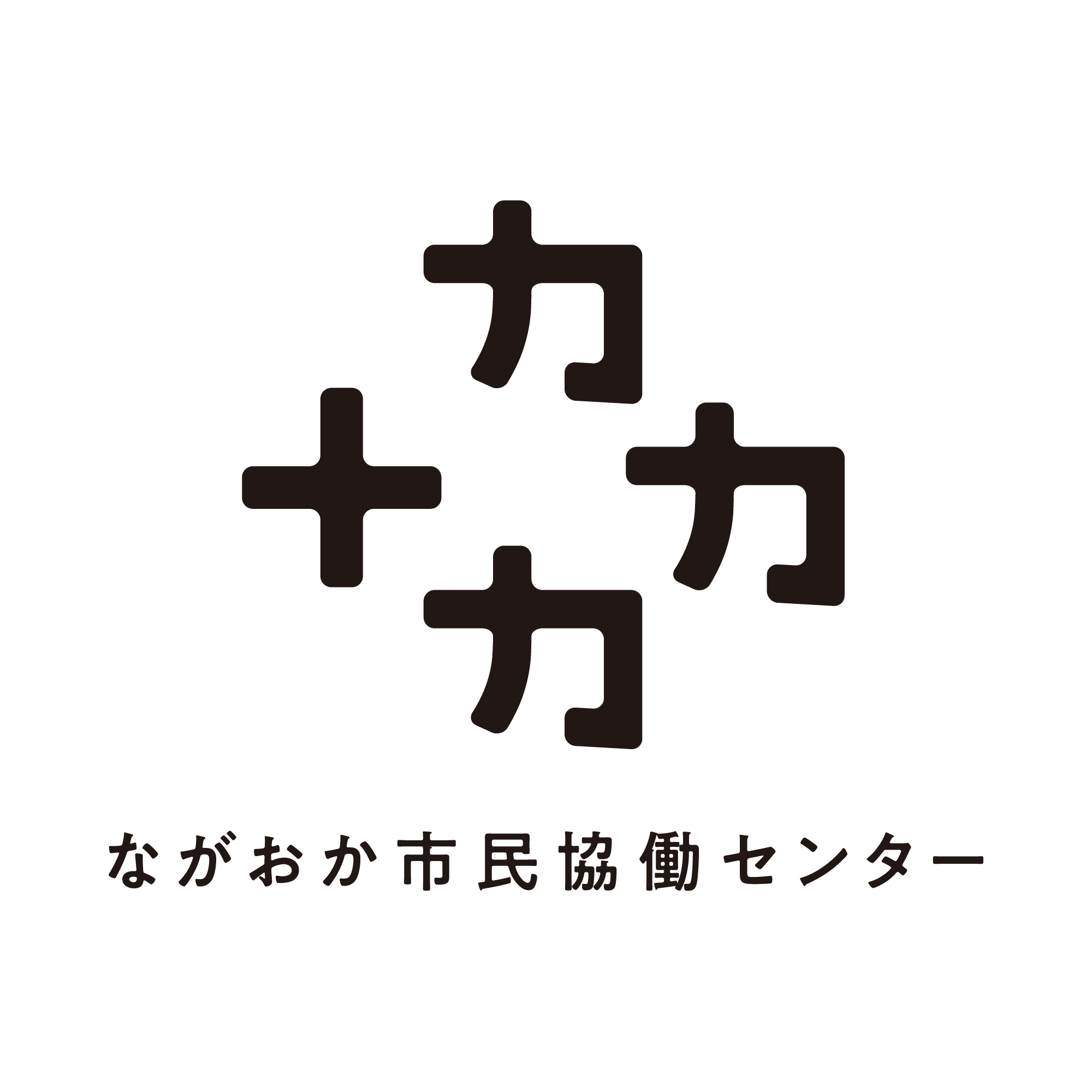 記入日：令和３年　　月　　日太枠の中は必ずご記入ください。【個人情報の取り扱い】ご記入いただいた個人情報は、協働センターからの各種連絡と「活動おたすけパッケージ」のサービス提供のために使用させていただきます。なお、協働センターホームページ「コライト」への団体ページ掲載を希望された場合は、代表者氏名と連絡担当者氏名、連絡担当者連絡先を掲載いたします。連絡担当者連絡先について非公開にしたい項目がありましたら、項目の横にある□に✓を入れてください。裏面へ→協働センターでは、SDGs（持続可能な開発目標）の啓発活動の一つとして、登録団体をSDGsの目標ごとに掲載したリストを作成しております。つきましては、下記「SDGsとは」をご確認の上、貴団体の活動に関連している目標に〇を付けてください（複数回答可）。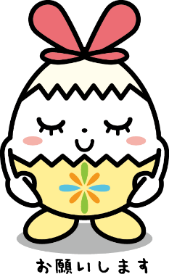 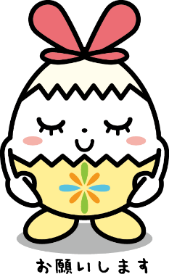 【お問い合わせ】ながおか市民協働センターTEL: 0258-39-2020	FAX: 0258-39-2900	Email: kyodo-c@ao-re.jp団体情報団体情報団体情報団体情報団体情報団体情報団体情報団体情報団体情報団体情報団体情報団体名（ふりがな）団体名代表者連絡先※成人の構成員をご登録ください。構成員が全員未成年の場合は、未成年の構成員を登録し、下記「成人の責任者の連絡先」を記入してください。代表者氏名代表者氏名（ふりがな）（ふりがな）（ふりがな）（ふりがな）代表者連絡先※成人の構成員をご登録ください。構成員が全員未成年の場合は、未成年の構成員を登録し、下記「成人の責任者の連絡先」を記入してください。代表者氏名代表者氏名代表者連絡先※成人の構成員をご登録ください。構成員が全員未成年の場合は、未成年の構成員を登録し、下記「成人の責任者の連絡先」を記入してください。住所住所〒代表者連絡先※成人の構成員をご登録ください。構成員が全員未成年の場合は、未成年の構成員を登録し、下記「成人の責任者の連絡先」を記入してください。住所住所代表者連絡先※成人の構成員をご登録ください。構成員が全員未成年の場合は、未成年の構成員を登録し、下記「成人の責任者の連絡先」を記入してください。電話番号電話番号FAX番号（任意）代表者連絡先※成人の構成員をご登録ください。構成員が全員未成年の場合は、未成年の構成員を登録し、下記「成人の責任者の連絡先」を記入してください。メールアドレス（任意）メールアドレス（任意）成人の責任者連絡先※未成年の構成員を代表として登録する場合のみ、ご記入ください。※代表者と連絡先が同じである場合は、「同上」とご記入ください。私は、団体名　　　　　　　　　　　　　　　　の責任者となることに同意します。私は、団体名　　　　　　　　　　　　　　　　の責任者となることに同意します。私は、団体名　　　　　　　　　　　　　　　　の責任者となることに同意します。私は、団体名　　　　　　　　　　　　　　　　の責任者となることに同意します。私は、団体名　　　　　　　　　　　　　　　　の責任者となることに同意します。私は、団体名　　　　　　　　　　　　　　　　の責任者となることに同意します。私は、団体名　　　　　　　　　　　　　　　　の責任者となることに同意します。私は、団体名　　　　　　　　　　　　　　　　の責任者となることに同意します。私は、団体名　　　　　　　　　　　　　　　　の責任者となることに同意します。私は、団体名　　　　　　　　　　　　　　　　の責任者となることに同意します。成人の責任者連絡先※未成年の構成員を代表として登録する場合のみ、ご記入ください。※代表者と連絡先が同じである場合は、「同上」とご記入ください。責任者氏名責任者氏名（ふりがな）（ふりがな）（ふりがな）（ふりがな）成人の責任者連絡先※未成年の構成員を代表として登録する場合のみ、ご記入ください。※代表者と連絡先が同じである場合は、「同上」とご記入ください。責任者氏名責任者氏名成人の責任者連絡先※未成年の構成員を代表として登録する場合のみ、ご記入ください。※代表者と連絡先が同じである場合は、「同上」とご記入ください。団体構成員との関係例）代表者の保護者団体構成員との関係例）代表者の保護者成人の責任者連絡先※未成年の構成員を代表として登録する場合のみ、ご記入ください。※代表者と連絡先が同じである場合は、「同上」とご記入ください。住所住所〒〒成人の責任者連絡先※未成年の構成員を代表として登録する場合のみ、ご記入ください。※代表者と連絡先が同じである場合は、「同上」とご記入ください。住所住所成人の責任者連絡先※未成年の構成員を代表として登録する場合のみ、ご記入ください。※代表者と連絡先が同じである場合は、「同上」とご記入ください。電話番号（日中連絡が取れる番号）電話番号（日中連絡が取れる番号）連絡担当者連絡先（団体の問い合わせ先）※代表者と同じである場合は、「同上」とご記入ください。※協働センターホームページで非公開にしたい項目がありましたら、□に✓を入れてください。詳しくは【個人情報の取り扱い】をお読みください。連絡担当者氏名連絡担当者氏名（ふりがな）（ふりがな）（ふりがな）連絡担当者連絡先（団体の問い合わせ先）※代表者と同じである場合は、「同上」とご記入ください。※協働センターホームページで非公開にしたい項目がありましたら、□に✓を入れてください。詳しくは【個人情報の取り扱い】をお読みください。連絡担当者氏名連絡担当者氏名連絡担当者連絡先（団体の問い合わせ先）※代表者と同じである場合は、「同上」とご記入ください。※協働センターホームページで非公開にしたい項目がありましたら、□に✓を入れてください。詳しくは【個人情報の取り扱い】をお読みください。□住所□住所〒連絡担当者連絡先（団体の問い合わせ先）※代表者と同じである場合は、「同上」とご記入ください。※協働センターホームページで非公開にしたい項目がありましたら、□に✓を入れてください。詳しくは【個人情報の取り扱い】をお読みください。□住所□住所連絡担当者連絡先（団体の問い合わせ先）※代表者と同じである場合は、「同上」とご記入ください。※協働センターホームページで非公開にしたい項目がありましたら、□に✓を入れてください。詳しくは【個人情報の取り扱い】をお読みください。□電話番号□電話番号□FAX番号（任意）□FAX番号（任意）連絡担当者連絡先（団体の問い合わせ先）※代表者と同じである場合は、「同上」とご記入ください。※協働センターホームページで非公開にしたい項目がありましたら、□に✓を入れてください。詳しくは【個人情報の取り扱い】をお読みください。□メールアドレス（任意）□メールアドレス（任意）団体発足時期年年月月月月構成員数（現在活動に従事しているメンバーの数）構成員数（現在活動に従事しているメンバーの数）構成員数（現在活動に従事しているメンバーの数）構成員数（現在活動に従事しているメンバーの数）構成員数（現在活動に従事しているメンバーの数）構成員数（現在活動に従事しているメンバーの数）構成員数（現在活動に従事しているメンバーの数）構成員数（現在活動に従事しているメンバーの数）構成員数（現在活動に従事しているメンバーの数）構成員数（現在活動に従事しているメンバーの数）構成員数（現在活動に従事しているメンバーの数）構成員数（現在活動に従事しているメンバーの数）構成員数（現在活動に従事しているメンバーの数）構成員数（現在活動に従事しているメンバーの数）構成員数（現在活動に従事しているメンバーの数）構成員数（現在活動に従事しているメンバーの数）構成員数（現在活動に従事しているメンバーの数）人人活動分野当てはまる項目に〇を付けてください（複数回答可）。地域づくり地域づくり地域づくり地域づくり地域づくり地域づくり地域づくり地域づくり地域づくり子育て子育て子育て子育て子育て子育て子育て子育て社会福祉社会福祉社会福祉社会福祉社会福祉社会福祉文化芸術文化芸術文化芸術文化芸術文化芸術文化芸術活動分野当てはまる項目に〇を付けてください（複数回答可）。スポーツスポーツスポーツスポーツスポーツスポーツスポーツスポーツスポーツ自然環境自然環境自然環境自然環境自然環境自然環境自然環境自然環境防災・安全防災・安全防災・安全防災・安全防災・安全防災・安全国際交流国際交流国際交流国際交流国際交流国際交流活動分野当てはまる項目に〇を付けてください（複数回答可）。その他その他その他その他その他その他その他その他その他（（（（））ホームページ（任意）SNSアカウント（任意）活動目的（150字以内）活動を行う理由や活動によって生み出したい価値などをご記入ください。活動目的（150字以内）活動を行う理由や活動によって生み出したい価値などをご記入ください。活動目的（150字以内）活動を行う理由や活動によって生み出したい価値などをご記入ください。活動目的（150字以内）活動を行う理由や活動によって生み出したい価値などをご記入ください。活動目的（150字以内）活動を行う理由や活動によって生み出したい価値などをご記入ください。活動目的（150字以内）活動を行う理由や活動によって生み出したい価値などをご記入ください。活動紹介文（150字以内）団体の紹介を簡潔にご記入ください。活動紹介文（150字以内）団体の紹介を簡潔にご記入ください。活動紹介文（150字以内）団体の紹介を簡潔にご記入ください。活動紹介文（150字以内）団体の紹介を簡潔にご記入ください。活動紹介文（150字以内）団体の紹介を簡潔にご記入ください。活動紹介文（150字以内）団体の紹介を簡潔にご記入ください。活動内容これまでの活動を文章または箇条書きでご記入ください。（例）・ながおか市民協働センターの運営　　　 ・市民交流会「のも～れ！長岡」の開催（隔月１回）（例）・ながおか市民協働センターの運営　　　 ・市民交流会「のも～れ！長岡」の開催（隔月１回）（例）・ながおか市民協働センターの運営　　　 ・市民交流会「のも～れ！長岡」の開催（隔月１回）（例）・ながおか市民協働センターの運営　　　 ・市民交流会「のも～れ！長岡」の開催（隔月１回）（例）・ながおか市民協働センターの運営　　　 ・市民交流会「のも～れ！長岡」の開催（隔月１回）（例）・ながおか市民協働センターの運営　　　 ・市民交流会「のも～れ！長岡」の開催（隔月１回）（例）・ながおか市民協働センターの運営　　　 ・市民交流会「のも～れ！長岡」の開催（隔月１回）（例）・ながおか市民協働センターの運営　　　 ・市民交流会「のも～れ！長岡」の開催（隔月１回）（例）・ながおか市民協働センターの運営　　　 ・市民交流会「のも～れ！長岡」の開催（隔月１回）（例）・ながおか市民協働センターの運営　　　 ・市民交流会「のも～れ！長岡」の開催（隔月１回）（例）・ながおか市民協働センターの運営　　　 ・市民交流会「のも～れ！長岡」の開催（隔月１回）（例）・ながおか市民協働センターの運営　　　 ・市民交流会「のも～れ！長岡」の開催（隔月１回）（例）・ながおか市民協働センターの運営　　　 ・市民交流会「のも～れ！長岡」の開催（隔月１回）（例）・ながおか市民協働センターの運営　　　 ・市民交流会「のも～れ！長岡」の開催（隔月１回）（例）・ながおか市民協働センターの運営　　　 ・市民交流会「のも～れ！長岡」の開催（隔月１回）（例）・ながおか市民協働センターの運営　　　 ・市民交流会「のも～れ！長岡」の開催（隔月１回）（例）・ながおか市民協働センターの運営　　　 ・市民交流会「のも～れ！長岡」の開催（隔月１回）（例）・ながおか市民協働センターの運営　　　 ・市民交流会「のも～れ！長岡」の開催（隔月１回）（例）・ながおか市民協働センターの運営　　　 ・市民交流会「のも～れ！長岡」の開催（隔月１回）（例）・ながおか市民協働センターの運営　　　 ・市民交流会「のも～れ！長岡」の開催（隔月１回）（例）・ながおか市民協働センターの運営　　　 ・市民交流会「のも～れ！長岡」の開催（隔月１回）（例）・ながおか市民協働センターの運営　　　 ・市民交流会「のも～れ！長岡」の開催（隔月１回）（例）・ながおか市民協働センターの運営　　　 ・市民交流会「のも～れ！長岡」の開催（隔月１回）（例）・ながおか市民協働センターの運営　　　 ・市民交流会「のも～れ！長岡」の開催（隔月１回）（例）・ながおか市民協働センターの運営　　　 ・市民交流会「のも～れ！長岡」の開催（隔月１回）（例）・ながおか市民協働センターの運営　　　 ・市民交流会「のも～れ！長岡」の開催（隔月１回）（例）・ながおか市民協働センターの運営　　　 ・市民交流会「のも～れ！長岡」の開催（隔月１回）（例）・ながおか市民協働センターの運営　　　 ・市民交流会「のも～れ！長岡」の開催（隔月１回）（例）・ながおか市民協働センターの運営　　　 ・市民交流会「のも～れ！長岡」の開催（隔月１回）（例）・ながおか市民協働センターの運営　　　 ・市民交流会「のも～れ！長岡」の開催（隔月１回）（例）・ながおか市民協働センターの運営　　　 ・市民交流会「のも～れ！長岡」の開催（隔月１回）（例）・ながおか市民協働センターの運営　　　 ・市民交流会「のも～れ！長岡」の開催（隔月１回）（例）・ながおか市民協働センターの運営　　　 ・市民交流会「のも～れ！長岡」の開催（隔月１回）（例）・ながおか市民協働センターの運営　　　 ・市民交流会「のも～れ！長岡」の開催（隔月１回）（例）・ながおか市民協働センターの運営　　　 ・市民交流会「のも～れ！長岡」の開催（隔月１回）（例）・ながおか市民協働センターの運営　　　 ・市民交流会「のも～れ！長岡」の開催（隔月１回）（例）・ながおか市民協働センターの運営　　　 ・市民交流会「のも～れ！長岡」の開催（隔月１回）（例）・ながおか市民協働センターの運営　　　 ・市民交流会「のも～れ！長岡」の開催（隔月１回）（例）・ながおか市民協働センターの運営　　　 ・市民交流会「のも～れ！長岡」の開催（隔月１回）（例）・ながおか市民協働センターの運営　　　 ・市民交流会「のも～れ！長岡」の開催（隔月１回）（例）・ながおか市民協働センターの運営　　　 ・市民交流会「のも～れ！長岡」の開催（隔月１回）（例）・ながおか市民協働センターの運営　　　 ・市民交流会「のも～れ！長岡」の開催（隔月１回）活動内容これまでの活動を文章または箇条書きでご記入ください。協力できること団体として市民の方や他の団体に協力できることをご記入ください。（例）・イベントの企画運営　　　・地域づくり等に関する講演（有償）（例）・イベントの企画運営　　　・地域づくり等に関する講演（有償）（例）・イベントの企画運営　　　・地域づくり等に関する講演（有償）（例）・イベントの企画運営　　　・地域づくり等に関する講演（有償）（例）・イベントの企画運営　　　・地域づくり等に関する講演（有償）（例）・イベントの企画運営　　　・地域づくり等に関する講演（有償）（例）・イベントの企画運営　　　・地域づくり等に関する講演（有償）（例）・イベントの企画運営　　　・地域づくり等に関する講演（有償）（例）・イベントの企画運営　　　・地域づくり等に関する講演（有償）（例）・イベントの企画運営　　　・地域づくり等に関する講演（有償）（例）・イベントの企画運営　　　・地域づくり等に関する講演（有償）（例）・イベントの企画運営　　　・地域づくり等に関する講演（有償）（例）・イベントの企画運営　　　・地域づくり等に関する講演（有償）（例）・イベントの企画運営　　　・地域づくり等に関する講演（有償）（例）・イベントの企画運営　　　・地域づくり等に関する講演（有償）（例）・イベントの企画運営　　　・地域づくり等に関する講演（有償）（例）・イベントの企画運営　　　・地域づくり等に関する講演（有償）（例）・イベントの企画運営　　　・地域づくり等に関する講演（有償）（例）・イベントの企画運営　　　・地域づくり等に関する講演（有償）（例）・イベントの企画運営　　　・地域づくり等に関する講演（有償）（例）・イベントの企画運営　　　・地域づくり等に関する講演（有償）（例）・イベントの企画運営　　　・地域づくり等に関する講演（有償）（例）・イベントの企画運営　　　・地域づくり等に関する講演（有償）（例）・イベントの企画運営　　　・地域づくり等に関する講演（有償）（例）・イベントの企画運営　　　・地域づくり等に関する講演（有償）（例）・イベントの企画運営　　　・地域づくり等に関する講演（有償）（例）・イベントの企画運営　　　・地域づくり等に関する講演（有償）（例）・イベントの企画運営　　　・地域づくり等に関する講演（有償）（例）・イベントの企画運営　　　・地域づくり等に関する講演（有償）（例）・イベントの企画運営　　　・地域づくり等に関する講演（有償）（例）・イベントの企画運営　　　・地域づくり等に関する講演（有償）（例）・イベントの企画運営　　　・地域づくり等に関する講演（有償）（例）・イベントの企画運営　　　・地域づくり等に関する講演（有償）（例）・イベントの企画運営　　　・地域づくり等に関する講演（有償）（例）・イベントの企画運営　　　・地域づくり等に関する講演（有償）（例）・イベントの企画運営　　　・地域づくり等に関する講演（有償）（例）・イベントの企画運営　　　・地域づくり等に関する講演（有償）（例）・イベントの企画運営　　　・地域づくり等に関する講演（有償）（例）・イベントの企画運営　　　・地域づくり等に関する講演（有償）（例）・イベントの企画運営　　　・地域づくり等に関する講演（有償）（例）・イベントの企画運営　　　・地域づくり等に関する講演（有償）（例）・イベントの企画運営　　　・地域づくり等に関する講演（有償）協力できること団体として市民の方や他の団体に協力できることをご記入ください。協力してほしいこと団体として市民の方や他の団体に協力してほしいこと、募集している物や人などをご記入ください。▼会員募集している場合、「募集中」とご記入ください。▼会員募集している場合、「募集中」とご記入ください。▼会員募集している場合、「募集中」とご記入ください。▼会員募集している場合、「募集中」とご記入ください。▼会員募集している場合、「募集中」とご記入ください。▼会員募集している場合、「募集中」とご記入ください。▼会員募集している場合、「募集中」とご記入ください。▼会員募集している場合、「募集中」とご記入ください。▼会員募集している場合、「募集中」とご記入ください。▼会員募集している場合、「募集中」とご記入ください。▼会員募集している場合、「募集中」とご記入ください。▼会員募集している場合、「募集中」とご記入ください。▼会員募集している場合、「募集中」とご記入ください。▼会員募集している場合、「募集中」とご記入ください。▼会員募集している場合、「募集中」とご記入ください。▼会員募集している場合、「募集中」とご記入ください。▼会員募集している場合、「募集中」とご記入ください。▼会員募集している場合、「募集中」とご記入ください。▼会員募集している場合、「募集中」とご記入ください。▼会員募集している場合、「募集中」とご記入ください。▼会員募集している場合、「募集中」とご記入ください。▼会員募集している場合、「募集中」とご記入ください。▼会員募集している場合、「募集中」とご記入ください。▼会員募集している場合、「募集中」とご記入ください。▼会員募集している場合、「募集中」とご記入ください。▼会員募集している場合、「募集中」とご記入ください。▼会員募集している場合、「募集中」とご記入ください。▼会員募集している場合、「募集中」とご記入ください。▼会員募集している場合、「募集中」とご記入ください。▼会員募集している場合、「募集中」とご記入ください。▼会員募集している場合、「募集中」とご記入ください。▼会員募集している場合、「募集中」とご記入ください。▼会員募集している場合、「募集中」とご記入ください。▼会員募集している場合、「募集中」とご記入ください。▼会員募集している場合、「募集中」とご記入ください。▼会員募集している場合、「募集中」とご記入ください。▼会員募集している場合、「募集中」とご記入ください。▼会員募集している場合、「募集中」とご記入ください。▼会員募集している場合、「募集中」とご記入ください。▼会員募集している場合、「募集中」とご記入ください。▼会員募集している場合、「募集中」とご記入ください。▼会員募集している場合、「募集中」とご記入ください。協力してほしいこと団体として市民の方や他の団体に協力してほしいこと、募集している物や人などをご記入ください。会員募集会員募集会員募集会員募集会員募集会員募集会員募集会員募集会員募集会員募集協力してほしいこと団体として市民の方や他の団体に協力してほしいこと、募集している物や人などをご記入ください。会費（正会員）会費（正会員）会費（正会員）会費（正会員）会費（正会員）会費（正会員）会費（正会員）会費（正会員）会費（正会員）会費（正会員）円円円会費（賛助会員）会費（賛助会員）会費（賛助会員）会費（賛助会員）会費（賛助会員）会費（賛助会員）会費（賛助会員）会費（賛助会員）会費（賛助会員）円円協力してほしいこと団体として市民の方や他の団体に協力してほしいこと、募集している物や人などをご記入ください。▼ボランティア募集している場合、「募集中」とご記入ください。詳細は（例）の下にご記入ください。▼ボランティア募集している場合、「募集中」とご記入ください。詳細は（例）の下にご記入ください。▼ボランティア募集している場合、「募集中」とご記入ください。詳細は（例）の下にご記入ください。▼ボランティア募集している場合、「募集中」とご記入ください。詳細は（例）の下にご記入ください。▼ボランティア募集している場合、「募集中」とご記入ください。詳細は（例）の下にご記入ください。▼ボランティア募集している場合、「募集中」とご記入ください。詳細は（例）の下にご記入ください。▼ボランティア募集している場合、「募集中」とご記入ください。詳細は（例）の下にご記入ください。▼ボランティア募集している場合、「募集中」とご記入ください。詳細は（例）の下にご記入ください。▼ボランティア募集している場合、「募集中」とご記入ください。詳細は（例）の下にご記入ください。▼ボランティア募集している場合、「募集中」とご記入ください。詳細は（例）の下にご記入ください。▼ボランティア募集している場合、「募集中」とご記入ください。詳細は（例）の下にご記入ください。▼ボランティア募集している場合、「募集中」とご記入ください。詳細は（例）の下にご記入ください。▼ボランティア募集している場合、「募集中」とご記入ください。詳細は（例）の下にご記入ください。▼ボランティア募集している場合、「募集中」とご記入ください。詳細は（例）の下にご記入ください。▼ボランティア募集している場合、「募集中」とご記入ください。詳細は（例）の下にご記入ください。▼ボランティア募集している場合、「募集中」とご記入ください。詳細は（例）の下にご記入ください。▼ボランティア募集している場合、「募集中」とご記入ください。詳細は（例）の下にご記入ください。▼ボランティア募集している場合、「募集中」とご記入ください。詳細は（例）の下にご記入ください。▼ボランティア募集している場合、「募集中」とご記入ください。詳細は（例）の下にご記入ください。▼ボランティア募集している場合、「募集中」とご記入ください。詳細は（例）の下にご記入ください。▼ボランティア募集している場合、「募集中」とご記入ください。詳細は（例）の下にご記入ください。▼ボランティア募集している場合、「募集中」とご記入ください。詳細は（例）の下にご記入ください。▼ボランティア募集している場合、「募集中」とご記入ください。詳細は（例）の下にご記入ください。▼ボランティア募集している場合、「募集中」とご記入ください。詳細は（例）の下にご記入ください。▼ボランティア募集している場合、「募集中」とご記入ください。詳細は（例）の下にご記入ください。▼ボランティア募集している場合、「募集中」とご記入ください。詳細は（例）の下にご記入ください。▼ボランティア募集している場合、「募集中」とご記入ください。詳細は（例）の下にご記入ください。▼ボランティア募集している場合、「募集中」とご記入ください。詳細は（例）の下にご記入ください。▼ボランティア募集している場合、「募集中」とご記入ください。詳細は（例）の下にご記入ください。▼ボランティア募集している場合、「募集中」とご記入ください。詳細は（例）の下にご記入ください。▼ボランティア募集している場合、「募集中」とご記入ください。詳細は（例）の下にご記入ください。▼ボランティア募集している場合、「募集中」とご記入ください。詳細は（例）の下にご記入ください。▼ボランティア募集している場合、「募集中」とご記入ください。詳細は（例）の下にご記入ください。▼ボランティア募集している場合、「募集中」とご記入ください。詳細は（例）の下にご記入ください。▼ボランティア募集している場合、「募集中」とご記入ください。詳細は（例）の下にご記入ください。▼ボランティア募集している場合、「募集中」とご記入ください。詳細は（例）の下にご記入ください。▼ボランティア募集している場合、「募集中」とご記入ください。詳細は（例）の下にご記入ください。▼ボランティア募集している場合、「募集中」とご記入ください。詳細は（例）の下にご記入ください。▼ボランティア募集している場合、「募集中」とご記入ください。詳細は（例）の下にご記入ください。▼ボランティア募集している場合、「募集中」とご記入ください。詳細は（例）の下にご記入ください。▼ボランティア募集している場合、「募集中」とご記入ください。詳細は（例）の下にご記入ください。▼ボランティア募集している場合、「募集中」とご記入ください。詳細は（例）の下にご記入ください。協力してほしいこと団体として市民の方や他の団体に協力してほしいこと、募集している物や人などをご記入ください。ボランティア募集ボランティア募集ボランティア募集ボランティア募集ボランティア募集ボランティア募集ボランティア募集ボランティア募集ボランティア募集ボランティア募集協力してほしいこと団体として市民の方や他の団体に協力してほしいこと、募集している物や人などをご記入ください。（例）・毎月行っているイベントを手伝ってくれるボランティア　　　・不要になった絵本（例）・毎月行っているイベントを手伝ってくれるボランティア　　　・不要になった絵本（例）・毎月行っているイベントを手伝ってくれるボランティア　　　・不要になった絵本（例）・毎月行っているイベントを手伝ってくれるボランティア　　　・不要になった絵本（例）・毎月行っているイベントを手伝ってくれるボランティア　　　・不要になった絵本（例）・毎月行っているイベントを手伝ってくれるボランティア　　　・不要になった絵本（例）・毎月行っているイベントを手伝ってくれるボランティア　　　・不要になった絵本（例）・毎月行っているイベントを手伝ってくれるボランティア　　　・不要になった絵本（例）・毎月行っているイベントを手伝ってくれるボランティア　　　・不要になった絵本（例）・毎月行っているイベントを手伝ってくれるボランティア　　　・不要になった絵本（例）・毎月行っているイベントを手伝ってくれるボランティア　　　・不要になった絵本（例）・毎月行っているイベントを手伝ってくれるボランティア　　　・不要になった絵本（例）・毎月行っているイベントを手伝ってくれるボランティア　　　・不要になった絵本（例）・毎月行っているイベントを手伝ってくれるボランティア　　　・不要になった絵本（例）・毎月行っているイベントを手伝ってくれるボランティア　　　・不要になった絵本（例）・毎月行っているイベントを手伝ってくれるボランティア　　　・不要になった絵本（例）・毎月行っているイベントを手伝ってくれるボランティア　　　・不要になった絵本（例）・毎月行っているイベントを手伝ってくれるボランティア　　　・不要になった絵本（例）・毎月行っているイベントを手伝ってくれるボランティア　　　・不要になった絵本（例）・毎月行っているイベントを手伝ってくれるボランティア　　　・不要になった絵本（例）・毎月行っているイベントを手伝ってくれるボランティア　　　・不要になった絵本（例）・毎月行っているイベントを手伝ってくれるボランティア　　　・不要になった絵本（例）・毎月行っているイベントを手伝ってくれるボランティア　　　・不要になった絵本（例）・毎月行っているイベントを手伝ってくれるボランティア　　　・不要になった絵本（例）・毎月行っているイベントを手伝ってくれるボランティア　　　・不要になった絵本（例）・毎月行っているイベントを手伝ってくれるボランティア　　　・不要になった絵本（例）・毎月行っているイベントを手伝ってくれるボランティア　　　・不要になった絵本（例）・毎月行っているイベントを手伝ってくれるボランティア　　　・不要になった絵本（例）・毎月行っているイベントを手伝ってくれるボランティア　　　・不要になった絵本（例）・毎月行っているイベントを手伝ってくれるボランティア　　　・不要になった絵本（例）・毎月行っているイベントを手伝ってくれるボランティア　　　・不要になった絵本（例）・毎月行っているイベントを手伝ってくれるボランティア　　　・不要になった絵本（例）・毎月行っているイベントを手伝ってくれるボランティア　　　・不要になった絵本（例）・毎月行っているイベントを手伝ってくれるボランティア　　　・不要になった絵本（例）・毎月行っているイベントを手伝ってくれるボランティア　　　・不要になった絵本（例）・毎月行っているイベントを手伝ってくれるボランティア　　　・不要になった絵本（例）・毎月行っているイベントを手伝ってくれるボランティア　　　・不要になった絵本（例）・毎月行っているイベントを手伝ってくれるボランティア　　　・不要になった絵本（例）・毎月行っているイベントを手伝ってくれるボランティア　　　・不要になった絵本（例）・毎月行っているイベントを手伝ってくれるボランティア　　　・不要になった絵本（例）・毎月行っているイベントを手伝ってくれるボランティア　　　・不要になった絵本（例）・毎月行っているイベントを手伝ってくれるボランティア　　　・不要になった絵本協力してほしいこと団体として市民の方や他の団体に協力してほしいこと、募集している物や人などをご記入ください。活動おたすけパッケージ活動おたすけパッケージ活動おたすけパッケージ活動おたすけパッケージ活動おたすけパッケージ活動おたすけパッケージ活動おたすけパッケージ活動おたすけパッケージ活動おたすけパッケージ活動おたすけパッケージ活動おたすけパッケージ活動おたすけパッケージ希望するサービスに〇を付けてください。各種サービスの詳細は、「活動おたすけパッケージのご案内」をご覧ください。希望するサービスに〇を付けてください。各種サービスの詳細は、「活動おたすけパッケージのご案内」をご覧ください。希望するサービスに〇を付けてください。各種サービスの詳細は、「活動おたすけパッケージのご案内」をご覧ください。希望するサービスに〇を付けてください。各種サービスの詳細は、「活動おたすけパッケージのご案内」をご覧ください。希望するサービスに〇を付けてください。各種サービスの詳細は、「活動おたすけパッケージのご案内」をご覧ください。希望するサービスに〇を付けてください。各種サービスの詳細は、「活動おたすけパッケージのご案内」をご覧ください。希望するサービスに〇を付けてください。各種サービスの詳細は、「活動おたすけパッケージのご案内」をご覧ください。希望するサービスに〇を付けてください。各種サービスの詳細は、「活動おたすけパッケージのご案内」をご覧ください。希望するサービスに〇を付けてください。各種サービスの詳細は、「活動おたすけパッケージのご案内」をご覧ください。希望するサービスに〇を付けてください。各種サービスの詳細は、「活動おたすけパッケージのご案内」をご覧ください。希望するサービスに〇を付けてください。各種サービスの詳細は、「活動おたすけパッケージのご案内」をご覧ください。希望するサービスに〇を付けてください。各種サービスの詳細は、「活動おたすけパッケージのご案内」をご覧ください。▼協働センターから団体の皆様へ、活動に役立つ情報をお届けします。▼協働センターから団体の皆様へ、活動に役立つ情報をお届けします。▼協働センターから団体の皆様へ、活動に役立つ情報をお届けします。▼協働センターから団体の皆様へ、活動に役立つ情報をお届けします。▼協働センターから団体の皆様へ、活動に役立つ情報をお届けします。▼協働センターが、団体の皆様の情報発信をお手伝いします。▼協働センターが、団体の皆様の情報発信をお手伝いします。▼協働センターが、団体の皆様の情報発信をお手伝いします。▼協働センターが、団体の皆様の情報発信をお手伝いします。▼協働センターが、団体の皆様の情報発信をお手伝いします。市民活動情報誌「らこって」送付市民活動情報誌「らこって」送付市民活動情報誌「らこって」送付市民活動情報誌「らこって」送付市民活動情報誌「らこって」送付「協働マッチングリスト」掲載「協働マッチングリスト」掲載「協働マッチングリスト」掲載「協働マッチングリスト」掲載「協働マッチングリスト」掲載部（（）掲載を希望する※複数部を希望される場合は５部単位で、送付を希望されない場合は「不要」と記入してください。※複数部を希望される場合は５部単位で、送付を希望されない場合は「不要」と記入してください。※複数部を希望される場合は５部単位で、送付を希望されない場合は「不要」と記入してください。※複数部を希望される場合は５部単位で、送付を希望されない場合は「不要」と記入してください。※複数部を希望される場合は５部単位で、送付を希望されない場合は「不要」と記入してください。※協働マッチングリストは、市民活動フェスタなどのイベントや協働センター内で掲示、また協働センターホームページ「コライト」に掲載いたします。※６月以降に団体登録のお申込みをいただいた団体は、次年度の協働マッチングリストに掲載いたします。※協働マッチングリストは、市民活動フェスタなどのイベントや協働センター内で掲示、また協働センターホームページ「コライト」に掲載いたします。※６月以降に団体登録のお申込みをいただいた団体は、次年度の協働マッチングリストに掲載いたします。※協働マッチングリストは、市民活動フェスタなどのイベントや協働センター内で掲示、また協働センターホームページ「コライト」に掲載いたします。※６月以降に団体登録のお申込みをいただいた団体は、次年度の協働マッチングリストに掲載いたします。※協働マッチングリストは、市民活動フェスタなどのイベントや協働センター内で掲示、また協働センターホームページ「コライト」に掲載いたします。※６月以降に団体登録のお申込みをいただいた団体は、次年度の協働マッチングリストに掲載いたします。※協働マッチングリストは、市民活動フェスタなどのイベントや協働センター内で掲示、また協働センターホームページ「コライト」に掲載いたします。※６月以降に団体登録のお申込みをいただいた団体は、次年度の協働マッチングリストに掲載いたします。メールマガジン配信メールマガジン配信メールマガジン配信メールマガジン配信メールマガジン配信協働センターホームページ「コライト」への団体ページ掲載協働センターホームページ「コライト」への団体ページ掲載協働センターホームページ「コライト」への団体ページ掲載協働センターホームページ「コライト」への団体ページ掲載協働センターホームページ「コライト」への団体ページ掲載（）配信を希望する配信を希望する（）掲載を希望する※メールマガジンは、毎月２回（第１・３月曜日）、ながおか市民協働センターを運営しているNPO法人市民協働ネットワーク長岡が配信しています。※メールマガジンは、連絡担当者のメールアドレス宛てに配信いたします。※メールマガジンは、毎月２回（第１・３月曜日）、ながおか市民協働センターを運営しているNPO法人市民協働ネットワーク長岡が配信しています。※メールマガジンは、連絡担当者のメールアドレス宛てに配信いたします。※メールマガジンは、毎月２回（第１・３月曜日）、ながおか市民協働センターを運営しているNPO法人市民協働ネットワーク長岡が配信しています。※メールマガジンは、連絡担当者のメールアドレス宛てに配信いたします。※メールマガジンは、毎月２回（第１・３月曜日）、ながおか市民協働センターを運営しているNPO法人市民協働ネットワーク長岡が配信しています。※メールマガジンは、連絡担当者のメールアドレス宛てに配信いたします。※メールマガジンは、毎月２回（第１・３月曜日）、ながおか市民協働センターを運営しているNPO法人市民協働ネットワーク長岡が配信しています。※メールマガジンは、連絡担当者のメールアドレス宛てに配信いたします。※ご希望される場合は、「コライト」に掲載する写真をご提供ください。メール、郵送、または協働センター窓口にて受け付けております。※ご希望される場合は、「コライト」に掲載する写真をご提供ください。メール、郵送、または協働センター窓口にて受け付けております。※ご希望される場合は、「コライト」に掲載する写真をご提供ください。メール、郵送、または協働センター窓口にて受け付けております。※ご希望される場合は、「コライト」に掲載する写真をご提供ください。メール、郵送、または協働センター窓口にて受け付けております。※ご希望される場合は、「コライト」に掲載する写真をご提供ください。メール、郵送、または協働センター窓口にて受け付けております。SDGsについて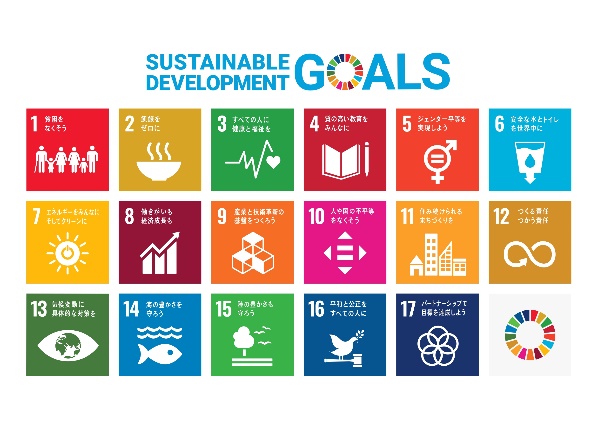 SDGs（持続可能な開発目標）とは2001年に策定されたミレニアム開発目標（MDGs）の後継として、2015年９月の国連総会で採択された国際目標。2030年までに持続可能でよりよい世界を目指すために必要な17の目標と169のターゲットで構成され、「誰一人取り残さない」という想いが込められています。どの目標も社会に複雑に入り組んだものばかりであり、目標達成には「協働」の仕組みが必要不可欠です。SDGs（持続可能な開発目標）とは2001年に策定されたミレニアム開発目標（MDGs）の後継として、2015年９月の国連総会で採択された国際目標。2030年までに持続可能でよりよい世界を目指すために必要な17の目標と169のターゲットで構成され、「誰一人取り残さない」という想いが込められています。どの目標も社会に複雑に入り組んだものばかりであり、目標達成には「協働」の仕組みが必要不可欠です。SDGs（持続可能な開発目標）とは2001年に策定されたミレニアム開発目標（MDGs）の後継として、2015年９月の国連総会で採択された国際目標。2030年までに持続可能でよりよい世界を目指すために必要な17の目標と169のターゲットで構成され、「誰一人取り残さない」という想いが込められています。どの目標も社会に複雑に入り組んだものばかりであり、目標達成には「協働」の仕組みが必要不可欠です。SDGs（持続可能な開発目標）とは2001年に策定されたミレニアム開発目標（MDGs）の後継として、2015年９月の国連総会で採択された国際目標。2030年までに持続可能でよりよい世界を目指すために必要な17の目標と169のターゲットで構成され、「誰一人取り残さない」という想いが込められています。どの目標も社会に複雑に入り組んだものばかりであり、目標達成には「協働」の仕組みが必要不可欠です。貴団体の活動に関連している目標に〇を付けてください（複数選択可）。貴団体の活動に関連している目標に〇を付けてください（複数選択可）。貴団体の活動に関連している目標に〇を付けてください（複数選択可）。貴団体の活動に関連している目標に〇を付けてください（複数選択可）。貴団体の活動に関連している目標に〇を付けてください（複数選択可）。貴団体の活動に関連している目標に〇を付けてください（複数選択可）。①貧困をなくそう①貧困をなくそう②飢餓をゼロに③すべての人に健康と福祉を③すべての人に健康と福祉を④質の高い教育をみんなに⑤ジェンダー平等を実現しよう⑤ジェンダー平等を実現しよう⑥安全な水とトイレを世界中に⑦エネルギーをみんなに　そしてクリーンに⑦エネルギーをみんなに　そしてクリーンに⑧働きがいも　経済成長も⑨産業と技術革新の基盤をつくろう⑨産業と技術革新の基盤をつくろう⑩人や国の不平等をなくそう⑪住み続けられるまちづくりを⑪住み続けられるまちづくりを⑫つくる責任　つかう責任⑬気候変動に　具体的な対策を⑬気候変動に　具体的な対策を⑭海の豊かさを守ろう⑮陸の豊かさも守ろう⑮陸の豊かさも守ろう⑯平和と公正をすべての人に⑰パートナーシップで目標を達成しよう⑰パートナーシップで目標を達成しよう該当しない